Yearly Overview Year 3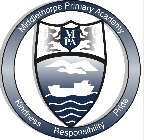 Autumn 1Autumn 2Spring 1Spring 21 weekSummer 1Summer 2Whole School Subject FocusHistoryREGeographyArtRE-EasterHistoryGeography/RevisitReviewCultural CapitalGo to the theatreGo on the busPOR TextUggPebble in my PocketI was a RatScarlett SlippersVarjak PawKapok TreeThe Green ShipKapok TreeThe Green ShipThe Miraculous Journey of Edward Tulane KrindlekraxHistoryHow do we know what it was like to live in the Stone Age-Iron Age?What do the pyramids tell us about Ancient Egypt?GeographyWhy do people live in dangerous places? -volcanoesWhat is great about Italy? (apart from the ice-cream)STEMForces and MagnetsTextilesForces and MagnetsTextilesRocksStructuresLightStructuresLightStructuresPlantsAnimals including HumansFood – Healthy and varied dietArtHow are artists inspired by nature?- Monet, Van Gough, HockneyHow are artists inspired by nature?- Monet, Van Gough, HockneyR.E.Christianity/HinduismAre all religious texts true?What is ‘good’ about Good Friday?What is ‘good’ about Good Friday?PSHEBeing me in my worldCelebrating differences(inc Anti-bullying)Dreams and GoalsHealthy MeHealthy MeRelationshipsChanging Me(inc SRE)ComputingE-Safety Information TechnologyE Safety/ Computer ScienceComputer ScienceComputer ScienceComputer ScienceComputer SciencePEGymnastics- Body ManagementGames- InvasionDance-Interpretive DanceAthletics- IndoorGymnastics- Floor exercisesDance performance danceGymnastics- FlightGames- Invasion 2Gymnastics- FlightGames- Invasion 2Games- Net/WallAthleticsGames- Striking & FieldingAthleticsMusicThree Little Birds- historical context of musical stylesHo Ho HoChristmas big band, Motown, ElvisGlockenspiel Stage 2Learning basic instrumental skillsBenjamin Britten- There was a MonkeyBenjamin Britten- There was a MonkeyLet Your Spirit FlyMichael Jackson, musicals, Motown and SoulReflect, Rewind and ReplayWestern Classical music